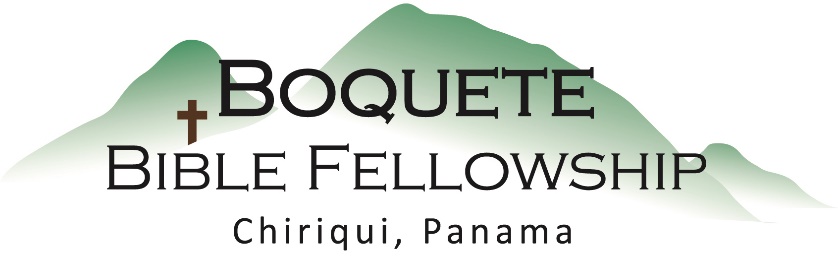 Adoración Dominical – 28 de enero, 2024Bienvenida y anuncios Oración de limpieza: Hebreos 10:19-22Llamado a la adoración Salmo 28:7 Adoración a través del cantoAdoración a través de las ofrendas Oración de iluminaciónSermón: Romanos 5:1-2 – Fundamentos Para Seguir Adelante Respuesta                                                                   Bendición: 1 Tesalonicenses 5:23-24Anuncios para esta semanaReunión Congregacional Semi-Anual – Hoy, después del servicio. Si usted se considera así mismo miembro, por favor planee quedarse.                      Estudio Bíblico de los Miércoles – Bob está dirigiendo un estudio Bíblico a través del libro de los Hechos los miércoles a las 10:30am. ¡Todos están invitados! Estudio Bíblico de las Damas – Aquí en la iglesia los jueves a las 10:30am. Hemos recientemente terminado el estudio del libro de Efesios. Susanne estará dirigiendo un taller de manualidades esta semana. Después de esto habrá un receso por varias semanas.Romanos 5:1-2 (NBLA) – Fundamentos Para Seguir AdelantePor tanto, habiendo sido justificados por la fe, tenemos[a] paz para con Dios por medio de nuestro Señor Jesucristo, 2 por medio de quien también hemos obtenido entrada por la fe a esta gracia en la cual estamos firmes, y nos gloriamos[b] en la esperanza de la gloria de Dios.Notas del SermónReseñaExhortación Principal: Para alegrarnos en la esperanza de la gloria de Dios.1.) Hemos sido justificados sólo por la fe.2.) Tenemos paz con Dios.3.) Nos mantenemos en esta gracia.      •         •         •         • 